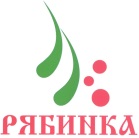 муниципальное бюджетное дошкольное образовательное учреждение "Детский сад общеразвивающего вида № 309"  городского округа СамараКольцевая ул. 165, город Самара, Россия, 443011Тел. 8(846) 926-20-57, e-mail: 309mbdou@rambler.ruРасписка №  ________                                               о принятии документов Уважаемый (ая) гр.______________________________________________________________                                                                 (Ф.И.О. родителя (законного представителя))уведомляем Вас, что администрацией МБДОУ «Детский сад № 309»  г. о. Самара были приняты следующие документы для зачисления в МБДОУ "Детский сад № 309" г.о. Самара ребёнка: ______________________________________________________________________(Ф.И.О. ребенка)1. Заявление о приеме в образовательную организацию дата регистрации заявления _____________   регистрационный  номер заявления   ___________2. Свидетельство о рождении ребенка - копия3. Медицинская карта4. Паспорт родителя (законного представителя) - копия5. Свидетельство о регистрации ребенка по месту жительства- копия6._____________________________________________________________________7._____________________________________________________________________Контактные телефоны для получения информации: 8(846) 926-20-57 «____»________________20___года.Ответственный за прием документов: Заведующий МБДОУ «Детский сад № 309» г.о. Самара       __________________   Т. В. Переплякова      М.П.